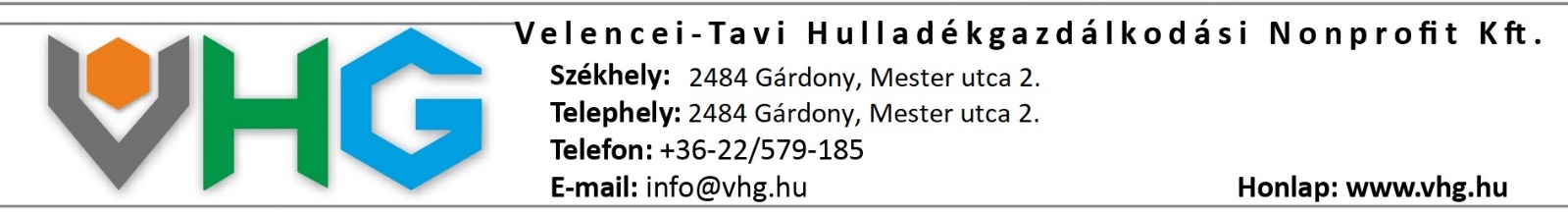 Tisztelt Ingatlantulajdonos!Amennyiben Ön nem szerepel a szelektív hulladékgyűjtő edény átvételére jogosultak listáján, vagy bármely adata eltér a listában szereplőtől, kérjük adategyeztetés céljából forduljon ügyfélszolgálatunkhoz, a járványügyi helyzet miatt elsősorban telefonon: Telefon: (22) 579-185vagy írásban az alábbi elérhetőségek egyikén:E-mail: info@vhg.huOnline ügyfélszolgálat: www.vhg.huLevélcím: 2484 Agárd, Mester u. 2.Személyesen:Ügyfélszolgálatunkon: 2484 Agárd, Mester u. 2.	Nyitva tartás:			Hétfő: 08.00-12.00						Kedd: ZÁRVA	Szerda: 7.00-19.00	Csütörtök: ZÁRVA	Péntek: 08.00-12.00Az adatmódosítást követően az edény átvételének lehetőségéről az Ön által megadott elérhetőségen értesítjük, melyre az önkormányzat által lebonyolított edényosztást követően kerül sor.Az edény átvételéig a szelektív hulladékgyűjtés zsákos kihelyezéssel természetesen továbbra is igénybe vehető!Köszönjük együttműködését!VHG NONPROFIT KFT.